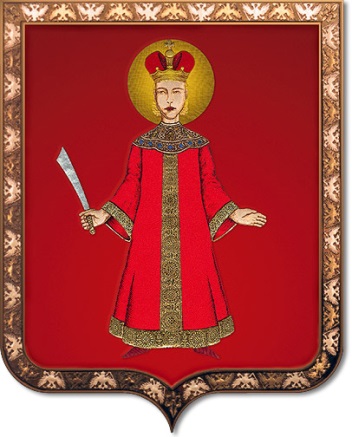 Углич – Мышкин.Программа.     7.00 . Отправление автобуса из г. Щёлково  (Макдональдс)    Небольшой тихий старинный русский город Углич находится в Ярославской области. Он расположен на берегу реки Волги, как раз в том месте, где она делает крутой изгиб, который когда-то назывался "Угилец" или "Углич". Может быть, поэтому город носит такое название. Согласно другой версии, на этом месте в древности выжигали уголь.    Звук имени города вызывает воспоминания о трагической истории XVI века, связанной с убийством сына Ивана Грозного - царевича Димитрия, воспроизведенной А. С. Пушкиным в драме "Борис Годунов".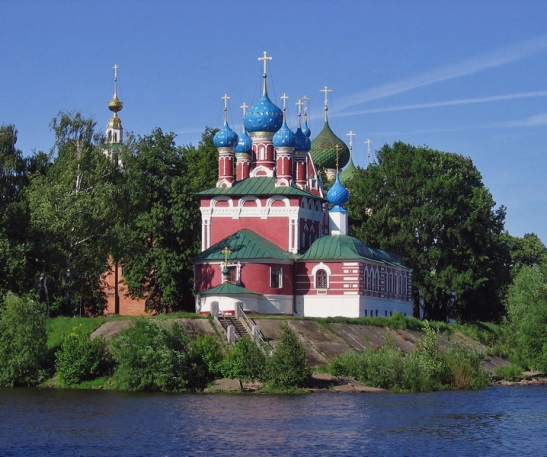    Прибытие в Углич в 12.00.   Экскурсионная программа по Угличу: архитектурный ансамбль Угличского Кремля: Спасо-Преображенский собор, единственное сохранившееся здание  XV века – «Палаты  углических  удельных князей»,  интерьер церкви «Дмитрия на крови» - место гибели в 1591 г. Цесаревича Дмитрия, сына Ивана Грозного.   Обзорная экскурсия по городу Угличу с посещением монастырей Воскресенского и Алексеевского.   Обед в 14.00. в кафе города.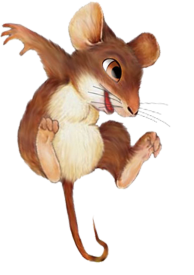    Отправление в 14.40. в  г. МышкинВ самом сердце  Ярославской области, среди заповедных сосновых лесов, на высоком берегу синеокой красавицы Волги стоит город Мышкин, богатый своей историей, щедрый на затейливые  легенды и предания. Город загадка, город мечта, город сказка!  Маленькое мышиное царство в большом государстве!   15.30. Обзорная экскурсия по городу.Экскурсия  в    Музеи: « Русские валенки»,  «Дом ремёсел: кузнечная и гончарная мастерские».Посещение Дворца « Мышкины Палаты» с экскурсионно-развлекательной программой.  18.30. Отправление в г. Щёлково. Ориентировочное прибытие в г. Щёлково – 23.00.В стоимость экскурсии входит:  автобусное сопровождение;  работа гида – сопровождающего;  экскурсионная программа, обед.